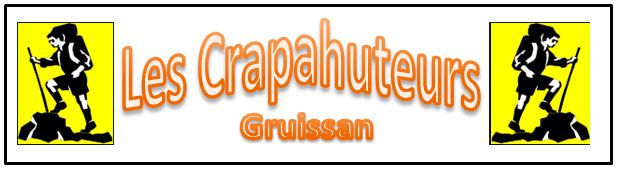 TEL.  04.68.49.72.01                                          www.lescrapahuteursdegruissan11.frPROGRAMME DE JANVIER A AOUT 2020En fonction des aléas les dates pourraient être modifiées.Des concours de pétanque à la volaille pourront être organisés en fonction de la météo et seront affichés 15 jours avant l’évènement.ACTIVITES DE L’ASSOCIATIONMARCHE COOL                      JEUDI DEPART 14H30              Durée 2HMARCHE NIVEAU 1               Lundi DEPART 14H30              Durée 2HMARCHE NIVEAU 2               JEUDI DEPART 14H00              Durée entre 2 et  3 H voir plusMARCHE NIVEAU 3               Lundi DEPART 14H00               Durée entre 2 et 3 H voir plusPour toutes les marches rendez-vous au parking du Forum 15 minutes avant le départ MARCHE RANDONNEE Sortie à la journée Le départ est fixé par le responsable de la sortie en cas de changement d’horaire ou problème météo c’est le responsable qui aviseraAFFICHAGE DES SORTIES 	Salle de l’association : Place des AmuresTerrain de pétanque Aux AyguadesL’office du TourismeSur le Blog : www.lescrapahuteursdegruissan11.frACTIVITES SALLE PLACE DES AMURESLes après-midi à partir de 14h30Lundi 		Jeux de cartesMardi		Travail manuelMercredi	Jeux de cartes et scrabbleJeudi		Jeux Vendredi	LibreLa vente des billets pour l’Espace Balnéoludique  se fait aux heures d’ouverture de la sallePETANQUEMardi et Vendredi à partir de 14h00 (heure d’hiver) ou 14h30 (heure d’été)DATEACTIVITELIEUXPRIXJANVIER16/01Galette des Rois  Salle de la Citoyenneté20/01Crapaloto  Salle des Amures23/01Concours BeloteSalle des AmuresFEVRIER17/02Crapaloto  Salle des Amures20/02Concours BeloteSalle des AmuresMARS16/03CrapalotoSalle des Amures19/03Concours BeloteSalle des AmuresAVRIL20/04CrapalotoSalle des Amures23/04Concours BeloteSalle des Amures24/04Concours de pétanque avec repas couscousAux Ayguades15€MAI02 au 09/05Voyage en Crète17/05Concours de pétanque avec repas Poulet aux écrevissesAux Ayguades15€18/05CrapalotoSalle des Amures21/05Concours BeloteSalle des AmuresJUIN11/06Sortie bus avec repas A préciser?15/06CrapalotoSalle des Amures18/06Concours BeloteSalle des Amures19/06Fin d’année journée clôtureMarche et Pétanque-Repas froid Aux Ayguades6€JUILLET Tous les mardis concours de pétanque à la volaille  Aux AyguadesAOUTTous les mardis concours de pétanque à la volailleAux AyguadesOCTOBRE14 au 18/10Voyage en EspagneLa route des orangersPour 40 participantsPour 39 participants386€425€